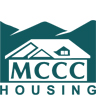 HOUSING REFERRAL FORMName of Head of Household: 	_____________________________________________Birthdate: __________________________  Last 4: ___________ Phone #:_______________Address where you receive mail: ________________________________________________Other Household Members:Name: ___________________________________________ Relation to HoH: ___________Birthdate:_________  Last 4:_________(Attach separate page if there are more household members)Questions for Head of Household:1) Where did you sleep last night ?  _____________________________________________2) Where will you sleep tonight?  _______________________________________________3) Where do you sleep most nights?   in a car ______ in a tent ______  outside _______					in an abandoned building  ______  in a camper ________					Other____  Please describe: _______________________4) If currently housed, have you been told by your landlord you have to leave within 14 days?:      Yes _____   No ______5) Are you actively fleeing domestic violence, stalking, dating violence, or sexual abuse?    Yes: ______  No ______6) Do you regularly sleep on a friend or family member’s couch because you don’t have a permanent residence?  Yes_____  No ______  If yes, has this person told you that you have to leave in the next 7 days?  Yes____ No ____7) Do you have a lease but struggle because your rent is more than you can reasonably afford?    Yes _______  No _______   If yes, what is your approximate monthly income? ____________Please give us the name & phone number of someone who can usually find you: _____________________________________________________________________________If you have an email address that is better for getting in touch with you, please list it here: _____________________________________________________________________________If you have a case manager or other provider who is helping you, please list their name, agency and phone number: _____________________________________________________________________________If you are homeless, where can we usually find you?:(a park, a church, a place you eat lunch, etc. Where do you hang out during the day? _____________________________________________________________________________